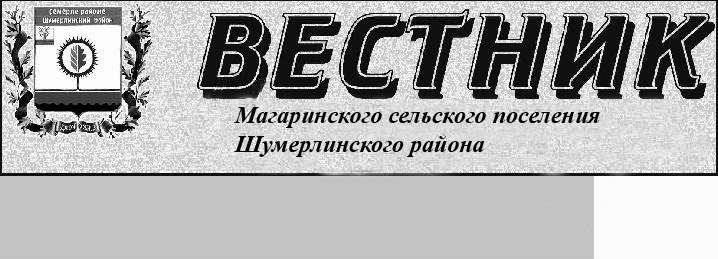 РешениеСобрания депутатов Магаринского сельского поселения Шумерлинского района «О внесении изменений в Устав Магаринского сельского поселения Шумерлинского района Чувашской Республики»04.10.2019 №50/1На основании Федерального закона от 06.10.2003 № 131-ФЗ «Об общих принципах организации органов местного самоуправления в Российской Федерации»Собрание депутатов Магаринского сельского поселения Шумерлинского района Чувашской Республики решило:1.  Внести в Устав Магаринского сельского поселения Шумерлинского района Чувашской Республики, принятый решением Собрания депутатов Магаринского сельского поселения Шумерлинского района Чувашской Республики от 05.03.2014 г. № 38/1 (с изменениями, внесенными решениями Собрания депутатов Магаринского сельского поселения Шумерлинского района Чувашской Республики от 12.09.2014 г. № 42/1, от 28.11.2014 № 46/1, от 23.03.2015 № 50/1, от 15.06.2015 № 54/1, от 31.03.2016 г. № 8/1, от 13.10.2016 № 12/1, от 21.03.2017 № 17/2, от 29.09.2017 № 24/1, от 25.12.2017 г. № 29/1, от 28.06.2018 № 34/1, от 19.10.2018 № 37/1, от 29.03.2019 № 44/2) следующие изменения:1.1. в статье 3:часть 3 изложить в следующей редакции:«3. Изменение границ Магаринского сельского поселения осуществляется законом Чувашской Республики по инициативе населения, органов местного самоуправления, органов государственной власти Чувашской Республики, федеральных органов государственной власти в соответствии с Федеральным законом от 06.10.2003 г. № 131-ФЗ "Об общих принципах организации местного самоуправления в Российской Федерации".»;части 4 и 5 признать утратившими силу;часть 6 изложить в следующей редакции:«6. Преобразование Магаринского сельского поселения осуществляется законом Чувашской Республики по инициативе населения, органов местного самоуправления, органов государственной власти Чувашской Республики, федеральных органов государственной власти  в соответствии с Федеральным законом от 06.10.2003 г. № 131-ФЗ "Об общих принципах организации местного самоуправления в Российской Федерации".»;1.2. пункт 23 части 1 статьи 6 после слов «территории, выдача» дополнить словами «градостроительного плана земельного участка, расположенного в границах Магаринского  сельского поселения, выдача»;1.3. пункт 5 части 1 статьи 8 признать утратившим силу;1.4. дополнить статьей 13.1 следующего содержания:« Статья 13.1. Сход граждан1. В случаях, предусмотренных Федеральным законом от 06.10.2003 г. № 131-ФЗ «Об общих принципах организации местного самоуправления в Российской Федерации», сход граждан может проводиться:1) в населенном пункте по вопросу изменения границ Магаринского  сельского поселения, влекущего отнесение территории указанного населенного пункта к территории другого поселения;2) в населенном пункте, входящем в состав Магаринского сельского поселения,  по вопросу введения и использования средств самообложения граждан на территории данного населенного пункта;3) в сельском населенном пункте по вопросу выдвижения кандидатуры старосты сельского населенного пункта, а также по вопросу досрочного прекращения полномочий старосты сельского населенного пункта.2. Сход граждан правомочен при участии в нем более половины обладающих избирательным правом жителей населенного пункта или сельского поселения. В случае, если в населенном пункте отсутствует возможность одновременного совместного присутствия более половины обладающих избирательным правом жителей данного населенного пункта, сход граждан в соответствии с настоящим Уставом, проводится поэтапно в срок, не превышающий одного месяца со дня принятия решения о проведении схода граждан. При этом лица, ранее принявшие участие в сходе граждан, на последующих этапах участия в голосовании не принимают. Решение схода граждан считается принятым, если за него проголосовало более половины участников схода граждан.»;1.5. пункт 12 части 8 статьи 22 изложить в следующей редакции: «12) преобразования Магаринского сельского поселения, осуществляемого в соответствии с частями 3, 3.1 -1, 5, 7.2 статьи 13 Федерального закона от 06.10.2003 г. № 131-ФЗ "Об общих принципах организации местного самоуправления в Российской Федерации", а также в случае упразднения Магаринского сельского поселения;»;1.6. статью 28 дополнить абзацами следующего содержания:«Встречи депутата с избирателями проводятся в помещениях, специально отведенных местах, а также на внутридворовых территориях при условии, что их проведение не повлечет за собой нарушение функционирования объектов жизнеобеспечения, транспортной или социальной инфраструктуры, связи, создание помех движению пешеходов и (или) транспортных средств либо доступу граждан к жилым помещениям или объектам транспортной или социальной инфраструктуры. Администрация Магаринского сельского поселения определяет специально отведенные места для проведения встреч депутатов с избирателями, а также определяет перечень помещений, предоставляемых администрацией Магаринского сельского поселения для проведения встреч депутатов с избирателями, и порядок их предоставления.Встречи депутата с избирателями в форме публичного мероприятия проводятся в соответствии с законодательством Российской Федерации о собраниях, митингах, демонстрациях, шествиях и пикетированиях.»;1.7. часть 4 статьи 29 изложить в следующей редакции: «4. Депутат Собрания депутатов Магаринского сельского поселения должен соблюдать ограничения, запреты, исполнять обязанности, которые установлены Федеральным законом от 25 декабря 2008 года № 273-ФЗ "О противодействии коррупции" и другими федеральными законами. Полномочия депутата прекращаются досрочно в случае несоблюдения ограничений, запретов, неисполнения обязанностей, установленных Федеральным законом от 25 декабря 2008 года № 273-ФЗ "О противодействии коррупции", Федеральным законом от 3 декабря 2012 года № 230-ФЗ "О контроле за соответствием расходов лиц, замещающих государственные должности, и иных лиц их доходам", Федеральным законом от 7 декабря 2013 года № 79-ФЗ "О запрете отдельным категориям лиц открывать и иметь счета (вклады), хранить наличные денежные средства и ценности в иностранных банках, расположенных за пределами территории Российской Федерации, владеть и (или) пользоваться иностранными финансовыми инструментами", если иное не предусмотрено Федеральным законом от 06.10.2003 г. № 131-ФЗ "Об общих принципах организации местного самоуправления в Российской Федерации". К депутату Собрания депутатов Магаринского сельского поселения, представившему недостоверные или неполные сведения о своих доходах, расходах, об имуществе и обязательствах имущественного характера, а также сведения о доходах, расходах, об имуществе и обязательствах имущественного характера своих супруги (супруга) и несовершеннолетних детей, если искажение этих сведений является несущественным, могут быть применены меры ответственности, предусмотренные частью 7.3.-1 статьи 40  Федерального закона от 06.10.2003 г. № 131-ФЗ "Об общих принципах организации местного самоуправления в Российской Федерации".Порядок принятия решения о применении к депутату Собрания депутатов Магаринского сельского поселения  мер ответственности, указанных в части 7.3-1 статьи 40 Федерального закона от 06.10.2003 г. № 131-ФЗ "Об общих принципах организации местного самоуправления в Российской Федерации", определяется решением Собрания депутатов Магаринского сельского поселения  в соответствии с законом Чувашской Республики.»;1.8. пункт 3 части 1 статьи 34 изложить в следующей редакции: «3) преобразования Магаринского сельского поселения, осуществляемого в соответствии с частями 3, 3.1 -1, 5, 7.2 статьи 13 Федерального закона от 06.10.2003 г. № 131-ФЗ "Об общих принципах организации местного самоуправления в Российской Федерации", а также в случае упразднения Магаринского сельского поселения;».2. Настоящее решение вступает в силу после его государственной регистрации и официального опубликованияГлава  Магаринского сельского поселения Л.Д. ЕгороваИнформация о возможности приобретения  земельного участка, находящегося в муниципальной собственности Магаринского сельского поселения Шумерлинского района, выделенного в счет земельных долейАдминистрация Магаринского сельского поселения Шумерлинского района Чувашской Республики в соответствии с п. 5.1. статьи 10 Федерального закона от 24.07.2002 № 101-ФЗ «Об обороте земель сельскохозяйственного назначения» сообщает о возможности передачи земельного участка из земель сельскохозяйственного назначения  площадью 15300 кв.м. с кадастровым номером 21:23:020101:339, имеющего местоположение: Чувашская Республика, Шумерлинский район, Магаринское сельское поселение, в собственность или в аренду сельскохозяйственной организации или крестьянскому (фермерскому) хозяйству, использующим земельный участок с кадастровым номером 21:23:000000:491 или выделенный из него земельный участок из земель сельскохозяйственного назначения.Выкупная цена земельного участка устанавливается в размере 15% кадастровой стоимости и равна 6907,95 руб.Срок аренды устанавливается 10 лет. Арендная плата устанавливается в размере 0,3% кадастровой стоимости земельного участка и составляет 138,16 руб. в год. С заявлением о заключении договора купли-продажи земельного участка или договора аренды земельного участка обращаться в администрацию Магаринского сельского поселения Шумерлинского района по адресу: Чувашская Республика, Шумерлинский район, п. Саланчик, ул. Школьная, д. 4а, в срок по 01 мая 2020 года.Дополнительную информацию можно получить по телефонам: 8(83536) 60-8-43 или 8 (83536) 2-43-42.Информация о возможности приобретения  земельного участка, находящегося в муниципальной собственности Магаринского сельского поселения Шумерлинского района, выделенного в счет земельных долейАдминистрация Магаринского сельского поселения Шумерлинского района Чувашской Республики в соответствии с п. 5.1. статьи 10 Федерального закона от 24.07.2002 № 101-ФЗ «Об обороте земель сельскохозяйственного назначения» сообщает о возможности передачи земельного участка из земель сельскохозяйственного назначения  площадью 91800 кв.м. с кадастровым номером 21:23:020101:338, имеющего местоположение: Чувашская Республика, Шумерлинский район, Магаринское сельское поселение, в собственность или в аренду сельскохозяйственной организации или крестьянскому (фермерскому) хозяйству, использующим земельный участок с кадастровым номером 21:23:000000:491 или выделенный из него земельный участок из земель сельскохозяйственного назначения.Выкупная цена земельного участка устанавливается в размере 15% кадастровой стоимости и равна 41447,70 руб.Срок аренды устанавливается 10 лет. Арендная плата устанавливается в размере 0,3% кадастровой стоимости земельного участка и составляет 828,95 руб. в год. С заявлением о заключении договора купли-продажи земельного участка или договора аренды земельного участка обращаться в администрацию Магаринского сельского поселения Шумерлинского района по адресу: Чувашская Республика, Шумерлинский район, п. Саланчик, ул. Школьная, д. 4а, в срок по 01 мая 2020 года.Дополнительную информацию можно получить по телефонам: 8(83536) 60-8-43 или 8 (83536) 2-43-42.Информация о возможности приобретения  земельного участка, находящегося в муниципальной собственности Магаринского сельского поселения Шумерлинского района, выделенного в счет земельных долейАдминистрация Магаринского сельского поселения Шумерлинского района Чувашской Республики в соответствии с п. 5.1. статьи 10 Федерального закона от 24.07.2002 № 101-ФЗ «Об обороте земель сельскохозяйственного назначения» сообщает о возможности передачи земельного участка из земель сельскохозяйственного назначения  площадью 107100 кв.м. с кадастровым номером 21:23:000000:4953, имеющего местоположение: Чувашская Республика, Шумерлинский район, Магаринское сельское поселение, в собственность или в аренду сельскохозяйственной организации или крестьянскому (фермерскому) хозяйству, использующим земельный участок с кадастровым номером 21:23:000000:491 или выделенный из него земельный участок из земель сельскохозяйственного назначения.Выкупная цена земельного участка устанавливается в размере 15% кадастровой стоимости и равна 48355,65 руб.Срок аренды устанавливается 10 лет. Арендная плата устанавливается в размере 0,3% кадастровой стоимости земельного участка и составляет 967,11 руб. в год. С заявлением о заключении договора купли-продажи земельного участка или договора аренды земельного участка обращаться в администрацию Магаринского сельского поселения Шумерлинского района по адресу: Чувашская Республика, Шумерлинский район, п. Саланчик, ул. Школьная, д. 4а, в срок по 01 мая 2020 года.Дополнительную информацию можно получить по телефонам: 8(83536) 60-8-43 или 8 (83536) 2-43-42.Информация о возможности приобретения  земельного участка, находящегося в муниципальной собственности Магаринского сельского поселения Шумерлинского района, выделенного в счет земельных долейАдминистрация Магаринского сельского поселения Шумерлинского района Чувашской Республики в соответствии с п. 5.1. статьи 10 Федерального закона от 24.07.2002 № 101-ФЗ «Об обороте земель сельскохозяйственного назначения» сообщает о возможности передачи земельного участка из земель сельскохозяйственного назначения  площадью 122400 кв.м. с кадастровым номером 21:23:000000:4954, имеющего местоположение: Чувашская Республика, Шумерлинский район, Магаринское сельское поселение, в собственность или в аренду сельскохозяйственной организации или крестьянскому (фермерскому) хозяйству, использующим земельный участок с кадастровым номером 21:23:000000:491 или выделенный из него земельный участок из земель сельскохозяйственного назначения.Выкупная цена земельного участка устанавливается в размере 15% кадастровой стоимости и равна 55263,60 руб.Срок аренды устанавливается 10 лет. Арендная плата устанавливается в размере 0,3% кадастровой стоимости земельного участка и составляет 1105,27 руб. в год. С заявлением о заключении договора купли-продажи земельного участка или договора аренды земельного участка обращаться в администрацию Магаринского сельского поселения Шумерлинского района по адресу: Чувашская Республика, Шумерлинский район, п. Саланчик, ул. Школьная, д. 4а, в срок по 01 мая 2020 года.Дополнительную информацию можно получить по телефонам: 8(83536) 60-8-43 или 8 (83536) 2-43-42.Информация о возможности приобретения  земельного участка, находящегося в муниципальной собственности Магаринского сельского поселения Шумерлинского района, выделенного в счет земельных долейАдминистрация Магаринского сельского поселения Шумерлинского района Чувашской Республики в соответствии с п. 5.1. статьи 10 Федерального закона от 24.07.2002 № 101-ФЗ «Об обороте земель сельскохозяйственного назначения» сообщает о возможности передачи земельного участка из земель сельскохозяйственного назначения  площадью 122400 кв.м. с кадастровым номером 21:23:000000:4955, имеющего местоположение: Чувашская Республика, Шумерлинский район, Магаринское сельское поселение, в собственность или в аренду сельскохозяйственной организации или крестьянскому (фермерскому) хозяйству, использующим земельный участок с кадастровым номером 21:23:000000:491 или выделенный из него земельный участок из земель сельскохозяйственного назначения.Выкупная цена земельного участка устанавливается в размере 15% кадастровой стоимости и равна 55263,60 руб.Срок аренды устанавливается 10 лет. Арендная плата устанавливается в размере 0,3% кадастровой стоимости земельного участка и составляет 1105,27 руб. в год. С заявлением о заключении договора купли-продажи земельного участка или договора аренды земельного участка обращаться в администрацию Магаринского сельского поселения Шумерлинского района по адресу: Чувашская Республика, Шумерлинский район, п. Саланчик, ул. Школьная, д. 4а, в срок по 01 мая 2020 года.Дополнительную информацию можно получить по телефонам: 8(83536) 60-8-43 или 8 (83536) 2-43-42.Информация о возможности приобретения  земельного участка, находящегося в муниципальной собственности Магаринского сельского поселения Шумерлинского района, выделенного в счет земельных долейАдминистрация Магаринского сельского поселения Шумерлинского района Чувашской Республики в соответствии с п. 5.1. статьи 10 Федерального закона от 24.07.2002 № 101-ФЗ «Об обороте земель сельскохозяйственного назначения» сообщает о возможности передачи земельного участка из земель сельскохозяйственного назначения  площадью 137700 кв.м. с кадастровым номером 21:23:000000:4956, имеющего местоположение: Чувашская Республика, Шумерлинский район, Магаринское сельское поселение, в собственность или в аренду сельскохозяйственной организации или крестьянскому (фермерскому) хозяйству, использующим земельный участок с кадастровым номером 21:23:000000:491 или выделенный из него земельный участок из земель сельскохозяйственного назначения.Выкупная цена земельного участка устанавливается в размере 15% кадастровой стоимости и равна 62 171,55 руб.Срок аренды устанавливается 10 лет. Арендная плата устанавливается в размере 0,3% кадастровой стоимости земельного участка и составляет 1243,43 руб. в год. С заявлением о заключении договора купли-продажи земельного участка или договора аренды земельного участка обращаться в администрацию Магаринского сельского поселения Шумерлинского района по адресу: Чувашская Республика, Шумерлинский район, п. Саланчик, ул. Школьная, д. 4а, в срок по 05 мая 2020 года.Дополнительную информацию можно получить по телефонам: 8(83536) 60-8-43 или 8 (83536) 2-43-42.Информация о возможности приобретения  земельного участка, находящегося в муниципальной собственности Магаринского сельского поселения Шумерлинского района, выделенного в счет земельных долей   Администрация Магаринского сельского поселения Шумерлинского района Чувашской Республики в соответствии с п. 5.1. статьи 10 Федерального закона от 24.07.2002 № 101-ФЗ «Об обороте земель сельскохозяйственного назначения» сообщает о возможности передачи земельного участка из земель сельскохозяйственного назначения  площадью 153000 кв.м. с кадастровым номером 21:23:000000:4959, имеющего местоположение: Чувашская Республика, Шумерлинский район, Магаринское сельское поселение, в собственность или в аренду сельскохозяйственной организации или крестьянскому (фермерскому) хозяйству, использующим земельный участок с кадастровым номером 21:23:000000:491 или выделенный из него земельный участок из земель сельскохозяйственного назначения.Выкупная цена земельного участка устанавливается в размере 15% кадастровой стоимости и равна 69079,50 руб.Срок аренды устанавливается 10 лет. Арендная плата устанавливается в размере 0,3% кадастровой стоимости земельного участка и составляет 1381,59  руб. в год. С заявлением о заключении договора купли-продажи земельного участка или договора аренды земельного участка обращаться в администрацию Магаринского сельского поселения Шумерлинского района по адресу: Чувашская Республика, Шумерлинский район, п. Саланчик, ул. Школьная, д. 4а, в срок по 06 мая 2020 года.Дополнительную информацию можно получить по телефонам: 8(83536) 60-8-43 или 8 (83536) 2-43-42.Информация о возможности приобретения  земельного участка, находящегося в муниципальной собственности Магаринского сельского поселения Шумерлинского района, выделенного в счет земельных долей   Администрация Магаринского сельского поселения Шумерлинского района Чувашской Республики в соответствии с п. 5.1. статьи 10 Федерального закона от 24.07.2002 № 101-ФЗ «Об обороте земель сельскохозяйственного назначения» сообщает о возможности передачи земельного участка из земель сельскохозяйственного назначения  площадью 122400 кв.м. с кадастровым номером 21:23:020101:345, имеющего местоположение: Чувашская Республика, Шумерлинский район, Магаринское сельское поселение, в собственность или в аренду сельскохозяйственной организации или крестьянскому (фермерскому) хозяйству, использующим земельный участок с кадастровым номером 21:23:000000:491 или выделенный из него земельный участок из земель сельскохозяйственного назначения.Выкупная цена земельного участка устанавливается в размере 15% кадастровой стоимости и равна 55263,60 руб.Срок аренды устанавливается 10 лет. Арендная плата устанавливается в размере 0,3% кадастровой стоимости земельного участка и составляет 1105,27  руб. в год. С заявлением о заключении договора купли-продажи земельного участка или договора аренды земельного участка обращаться в администрацию Магаринского сельского поселения Шумерлинского района по адресу: Чувашская Республика, Шумерлинский район, п. Саланчик, ул. Школьная, д. 4а, в срок по 06 мая 2020 года.Дополнительную информацию можно получить по телефонам: 8(83536) 60-8-43 или 8 (83536) 2-43-42.Информация о возможности приобретения  земельного участка, находящегося в муниципальной собственности Магаринского сельского поселения Шумерлинского района, выделенного в счет земельных долей   Администрация Магаринского сельского поселения Шумерлинского района Чувашской Республики в соответствии с п. 5.1. статьи 10 Федерального закона от 24.07.2002 № 101-ФЗ «Об обороте земель сельскохозяйственного назначения» сообщает о возможности передачи земельного участка из земель сельскохозяйственного назначения  площадью 168300 кв.м. с кадастровым номером 21:23:000000:4957, имеющего местоположение: Чувашская Республика, Шумерлинский район, Магаринское сельское поселение, в собственность или в аренду сельскохозяйственной организации или крестьянскому (фермерскому) хозяйству, использующим земельный участок с кадастровым номером 21:23:000000:491 или выделенный из него земельный участок из земель сельскохозяйственного назначения.Выкупная цена земельного участка устанавливается в размере 15% кадастровой стоимости и равна 75987,45 руб.Срок аренды устанавливается 10 лет. Арендная плата устанавливается в размере 0,3% кадастровой стоимости земельного участка и составляет 1519,75  руб. в год. С заявлением о заключении договора купли-продажи земельного участка или договора аренды земельного участка обращаться в администрацию Магаринского сельского поселения Шумерлинского района по адресу: Чувашская Республика, Шумерлинский район, п. Саланчик, ул. Школьная, д. 4а, в срок по 06 мая 2020 года.Дополнительную информацию можно получить по телефонам: 8(83536) 60-8-43 или 8 (83536) 2-43-42.Информация о возможности приобретения  земельного участка, находящегося в муниципальной собственности Магаринского сельского поселения Шумерлинского района, выделенного в счет земельных долей   Администрация Магаринского сельского поселения Шумерлинского района Чувашской Республики в соответствии с п. 5.1. статьи 10 Федерального закона от 24.07.2002 № 101-ФЗ «Об обороте земель сельскохозяйственного назначения» сообщает о возможности передачи земельного участка из земель сельскохозяйственного назначения  площадью 107100 кв.м. с кадастровым номером 21:23:000000:4958, имеющего местоположение: Чувашская Республика, Шумерлинский район, Магаринское сельское поселение, в собственность или в аренду сельскохозяйственной организации или крестьянскому (фермерскому) хозяйству, использующим земельный участок с кадастровым номером 21:23:000000:491 или выделенный из него земельный участок из земель сельскохозяйственного назначения.Выкупная цена земельного участка устанавливается в размере 15% кадастровой стоимости и равна 48355,65 руб.Срок аренды устанавливается 10 лет. Арендная плата устанавливается в размере 0,3% кадастровой стоимости земельного участка и составляет 967,11  руб. в год. С заявлением о заключении договора купли-продажи земельного участка или договора аренды земельного участка обращаться в администрацию Магаринского сельского поселения Шумерлинского района по адресу: Чувашская Республика, Шумерлинский район, п. Саланчик, ул. Школьная, д. 4а, в срок по 06 мая 2020 года.Дополнительную информацию можно получить по телефонам: 8(83536) 60-8-43 или 8 (83536) 2-43-42.Информация о возможности приобретения  земельного участка, находящегося в муниципальной собственности Магаринского сельского поселения Шумерлинского района, выделенного в счет земельных долей   Администрация Магаринского сельского поселения Шумерлинского района Чувашской Республики в соответствии с п. 5.1. статьи 10 Федерального закона от 24.07.2002 № 101-ФЗ «Об обороте земель сельскохозяйственного назначения» сообщает о возможности передачи земельного участка из земель сельскохозяйственного назначения  площадью 76500 кв.м. с кадастровым номером 21:23:020101:344, имеющего местоположение: Чувашская Республика, Шумерлинский район, Магаринское сельское поселение, в собственность или в аренду сельскохозяйственной организации или крестьянскому (фермерскому) хозяйству, использующим земельный участок с кадастровым номером 21:23:000000:491 или выделенный из него земельный участок из земель сельскохозяйственного назначения.Выкупная цена земельного участка устанавливается в размере 15% кадастровой стоимости и равна 34539,75 руб.Срок аренды устанавливается 10 лет. Арендная плата устанавливается в размере 0,3% кадастровой стоимости земельного участка и составляет 690,80  руб. в год. С заявлением о заключении договора купли-продажи земельного участка или договора аренды земельного участка обращаться в администрацию Магаринского сельского поселения Шумерлинского района по адресу: Чувашская Республика, Шумерлинский район, п. Саланчик, ул. Школьная, д. 4а, в срок по 06 мая 2020 года.Дополнительную информацию можно получить по телефонам: 8(83536) 60-8-43 или 8 (83536) 2-43-42.Шумерлинской межрайонной прокуратурой выявлены нарушения трудового законодательстваШумерлинской межрайонной прокуратурой проведена проверка исполнения трудового законодательства в МАУ ДО «ДООЛ «Соснячок» г. Шумерля.Проведенной проверкой установлено, что в нарушение требований трудового законодательства ряд работников, в том числе, вожатых, были приняты на работу при отсутствии справок о наличии (отсутствии) судимости и (или) факта уголовного преследования либо о прекращении уголовного преследования по реабилитирующим основаниям, а также  справок о том, является или не является лицо подвергнутым административному наказанию за потребление наркотических средств или психотропных веществ без назначения врача либо новых потенциально опасных психоактивных веществ либо одной из указанных справок. По результатам проверки в отношении директора МАУ ДО «ДООЛ «Соснячок» г. Шумерля межрайонной прокуратурой возбуждено дело об административном правонарушении по ч.1 ст.5.27 КоАП РФ- нарушение трудового законодательства и иных нормативных правовых актов, содержащих нормы трудового права, а также в его адрес внесено представление.По результатам рассмотрения актов прокурорского реагирования виновное лицо привлечено к административной ответственности в виде штрафа в размере 2000 руб. и приняты меры по недопущению впредь аналогичных нарушений.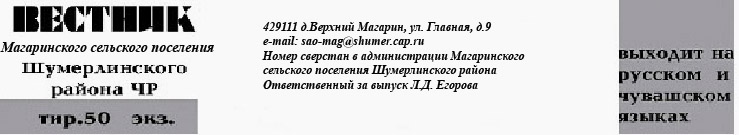 